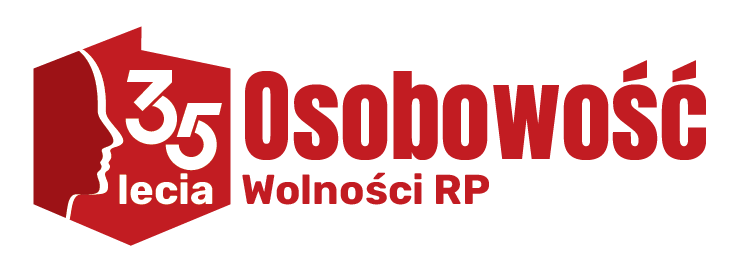 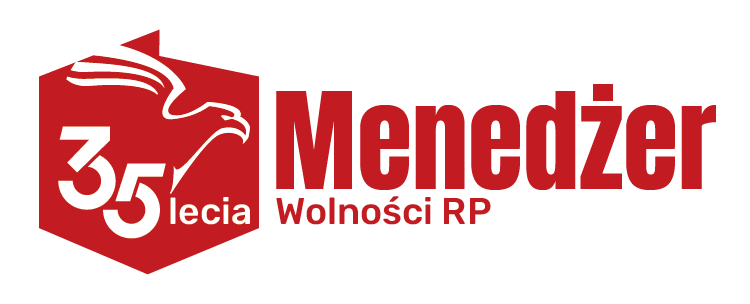                                         Ankieta	Informacje o UczestnikuImię i nazwisko Uczestnika:Nazwa firmy / organizacji / aktualne miejsce pracyAdres: ulica nr domu                                                                                      miejscowość  			 kod		             poczta				           województwotel./fax				e-mail				www Rodzaj i krótka charakterystyka organizacji................................................................................................................................................................................................................................................................................................................................................................................................................................................................................................................................................................................................................................................................................................................................................................................................................................................Stanowisko, funkcja w organizacjiCharakter wykonywanej pracy, zakres obowiązków................................................................................................................................................................................................................................................................................................................................................................................................................................................................................................................................................................................................................................................................................................................................................................................................................................................................................................................................................................................................................................................................................................................................................................................................................................................................................................................................................................................................................Osiągnięcia UczestnikaNajważniejsze Osiągniecia ostatnich latPrzebieg dotychczasowej pracy zawodowejEdukacja, kursy, szkolenia, uprawnienia, certyfikatyNagrody i wyróżnieniaRekomendacje, opinie, podziękowaniaPełnione funkcje i przynależność  do organizacji rządowych i pozarządowych (gospodarczych, społecznych, samorządowych i innych)Uczestnictwo w akcjach społecznych, samorządowych i innychDziałania na rzecz rozwoju organizacji, w której obecnie pracuje.....................................................
 data, pieczęć, podpis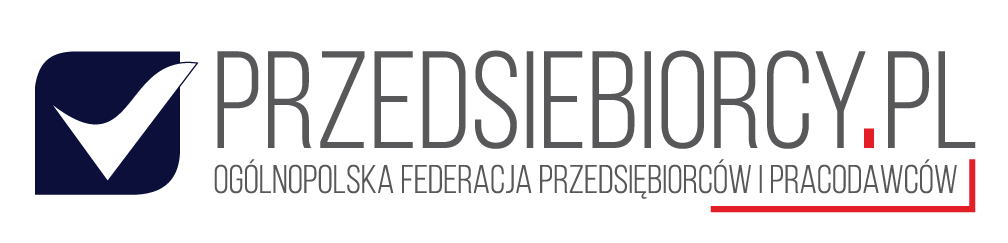 Ogólnopolska Federacja Przedsiębiorców i Pracodawców Przedsiębiorcy.plAdres korespondencyjny: ul. Popas 7, 02-196 Warszawa, tel./ fax: (22) 609 18 10 www.firmaroku.ple-mail: sekretariat@przedsiebiorcy.pl